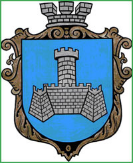 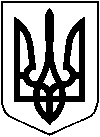 УКРАЇНАХМІЛЬНИЦЬКА МІСЬКА РАДАВінницької областіВиконавчий  комітетР І Ш Е Н Н Явід  “14”  вересня  2018 року				                   №361Про продовження терміну дії дозволу ПП «Земля і право»на розміщення зовнішньої рекламипо проспекту Свободи в м. Хмільнику.    Розглянувши заяву ТОВ «Земля і право» від 10.07.2018 р. №8967  про продовження терміну дії дозволу №15/288 від 28 вересня 2015 р. на розміщення об’єкта зовнішньої реклами у м. Хмільнику, відповідно до Правил розміщення зовнішньої реклами у м. Хмільнику, затверджених рішенням виконкому Хмільницької міської ради від 15.12.2016 р. №527 та ст. 16 Закону України "Про рекламу", керуючись ст. ст. 30, 59 Закону України “Про місцеве самоврядування в Україні", виконком Хмільницької міської радиВ И Р І Ш И В :1. Продовжити ПП «Земля і право» (м. Хмільник, вул. Котляревського, 84) термін дії дозволу на розміщення об’єкта зовнішньої реклами – рекламного щита-лайтбокса розміром 1,0х2,0 м. на зеленій зоні по проспекту Свободи у м. Хмільнику.               2. Визначити термін дії дозволу на розміщення об'єкта зовнішньої реклами до 01.09.2023 року.               3. Директору ПП «Земля і право», Бучинській Н.М:3.1. укласти договір про надання в користування місця, яке перебуває у комунальній власності, для розташування спеціальних конструкцій з виконавчим комітетом Хмільницької міської ради у термін, визначений Правилами розміщення зовнішньої реклами у м. Хмільник.3.2. утримувати визначене місце, що знаходиться в комунальній власності міста,  згідно Правил благоустрою території міста Хмільника та містобудівних вимог і санітарних норм та правил; 3.3. здійснювати оплату за тимчасове користування місцем, яке перебуває у комунальній власності, для розміщення рекламних засобів до міського бюджету в  терміни, визначені у договорі.4. Зобов’язати  управління містобудування та архітектури міської ради укласти із ПП «Земля і право» договір про надання в користування місця, яке перебуває у комунальній власності, для розташування спеціальних конструкцій.                 5. Контроль за виконанням цього рішення покласти на заступника міського голови з питань діяльності виконавчих органів міської ради Загіку В.М.Секретар міської ради			                П.В. Крепкий